Bønnepostei1 stor løk2 ts vegetabilsk buljong1 ts havsalt1 ts hvitløkspulver1 ts basilikum1 ts tørket dill1-2 ts trocomare urtesalt½ laubærblad2 ss vann eller kokosmelk7 ½ dl kokte kidneybønner2 ½ dl valnøtterFinmal valnøttene i hurtigmikserenHakk løken og kok den mør i vannet/kokosmelken sammen med salt, urtesalt og urtekrydderKjør alt til jevnt i foodprosessorenTips: Prøv bønnepostein og avocado på skiven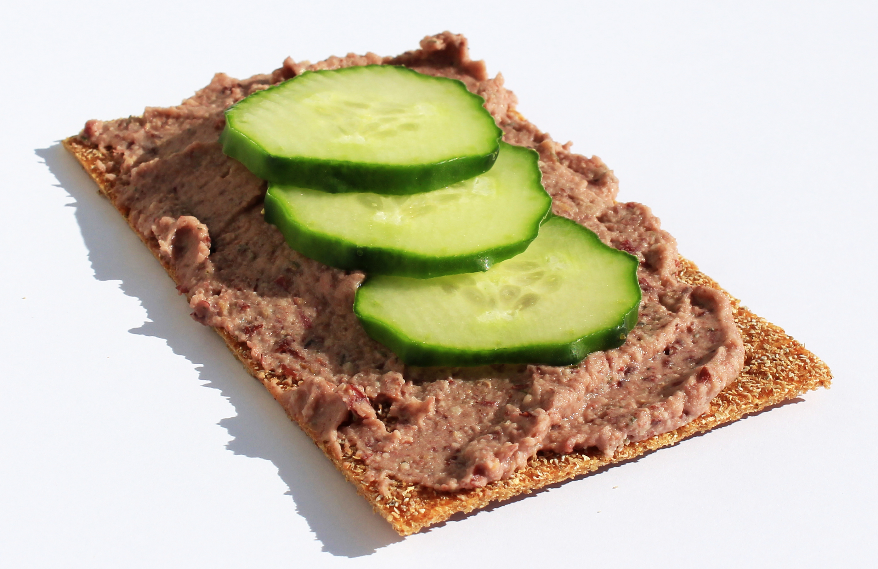 